Игры с прищепками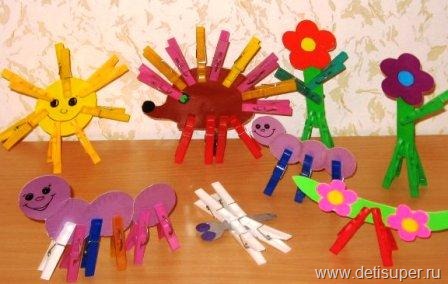 Пальчиковый театр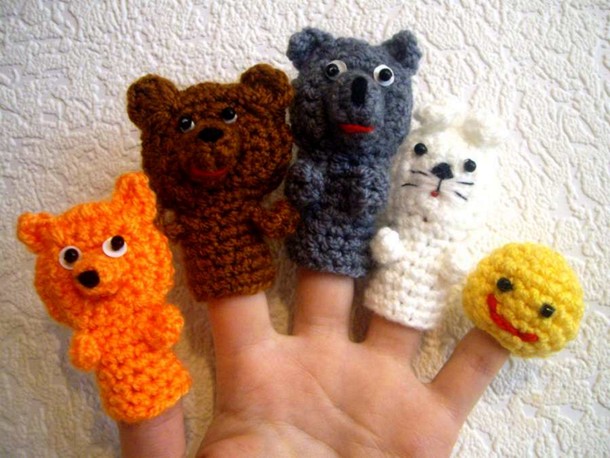 Рамки и вкладыши 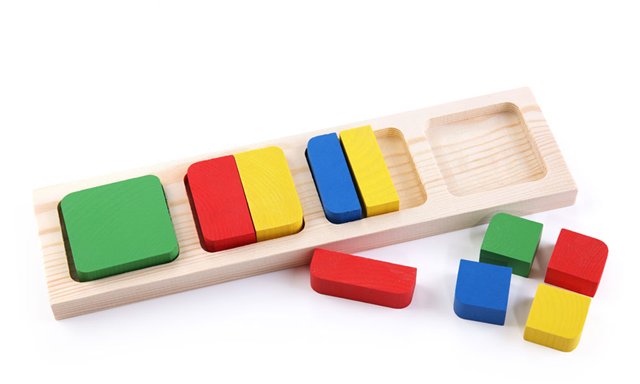 Мозаика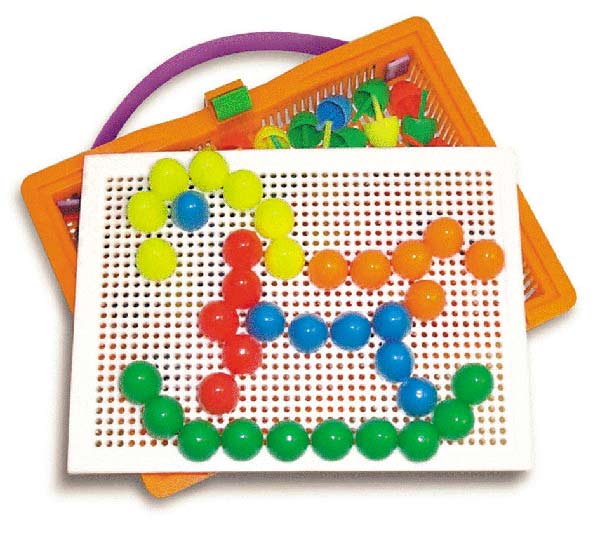 Игры со счетными палочками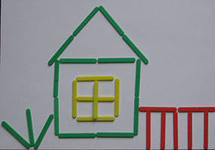 МАДОУ ЦРР детский сад №148 Игры и упражнения для развития мелкой моторики детей      дошкольного возраста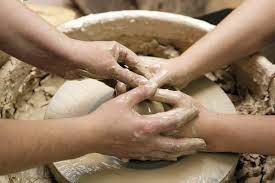 г. Иркутск2015г.Уровень развития мелкой моторики – один из показателей интеллектуальной готовности ребенка к школьному обучению. Обычно ребенок, имеющий высокий уровень развития мелкой моторики, умеет логически рассуждать, у него достаточно хорошо развиты память, мышление, внимание, связная речь.При подборе игр и упражнений следует принимать во внимание следующие принципы:– игровые упражнения должны приносить детям радость, а личностные отношения взрослого и ребенка строятся на основе доверия, взаимопонимания, доброжелательности. Ребенок знает, что получит необходимую помощь при затруднениях;– постепенное усложнение игрового материала, упражнений, от простого к сложному.Самомассаж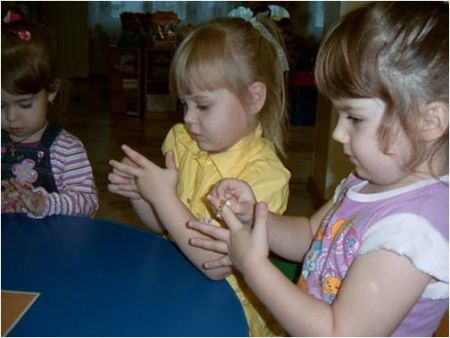 Упражнения с сухим бассейном  ( крупа, горох, фасоль, шарики)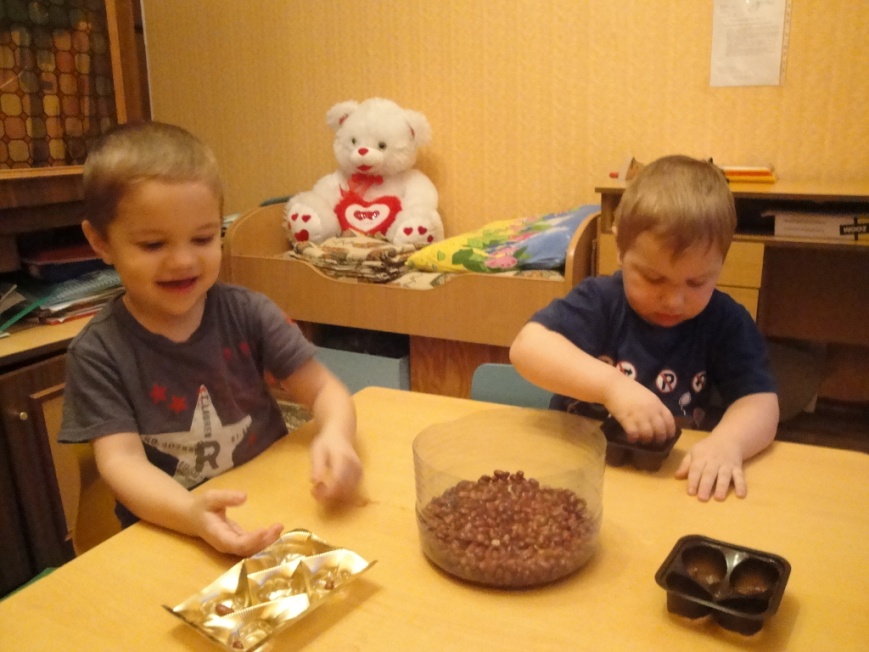 ШнуровкиПуговицы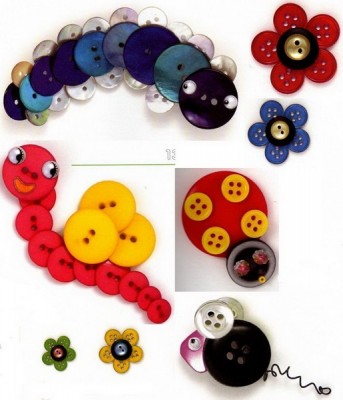 